WARM BODIES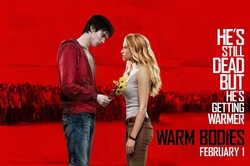 His Thoughts: You get pretty much everything that you expect in this movie; a pg-13 sweet love story full of zombie jokes. This movie does not fail in any one grouping, but does not do anything fantastic. If you are a huge zombie fan the movie will have greatly more appeal as it references all the great zombie flicks of the past and pokes fun at anything that is “zombie”. If not you can expect a cliché teenager love chick flick with nothing really more there to make it a classic. 
Her Thoughts: I thought this was a sweet chick flick that guys would like as well. It was pretty funny how they poked fun at zombie cliches and the guy they chose to play the zombie was perfect because let's face it, he looks like a zombie in real life! :)Family Movie:HISHERAVG1. Appropriate for teenagers (eg. language, sexuality, violence)?8882. Entertainment value for girl teenagers (12 and up)?88.58.253. Entertainment value for boy teenagers (12 and up)?8.58.58.54. Entertainment value for adult females?8885. Entertainment value for adult males?9996. Teaching moments, role models, moral of story?9997. Is it a “classic”? (Replay value?)8.58.58.58. Audio/Visual effects?9999. Not too cliché (unique and witty, not too slapstick)88810. Climax/Resolution/Ending?8.58.58.5GRAND TOTALS:84.75%